Š T U D I J N Ý P L Á NMeno a priezvisko: ................................................................Študijný program: ................................................................Stupeň štúdia a forma štúdia................................................1.Akademický rok..................Semester……………................Povinné predmety - PsemesterZSZSZSZSZSZSZSZSZSZSLSLSLSLSLSLSLSLSLSLSNázov predmetuskratkakreditySpoluPredmety voliteľného výberu - PVsemesterZSNázov predmetuskratkakredityZSZSZSZSZSZSZSLSLSLSLSLSLSLSSpolu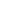 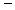 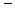 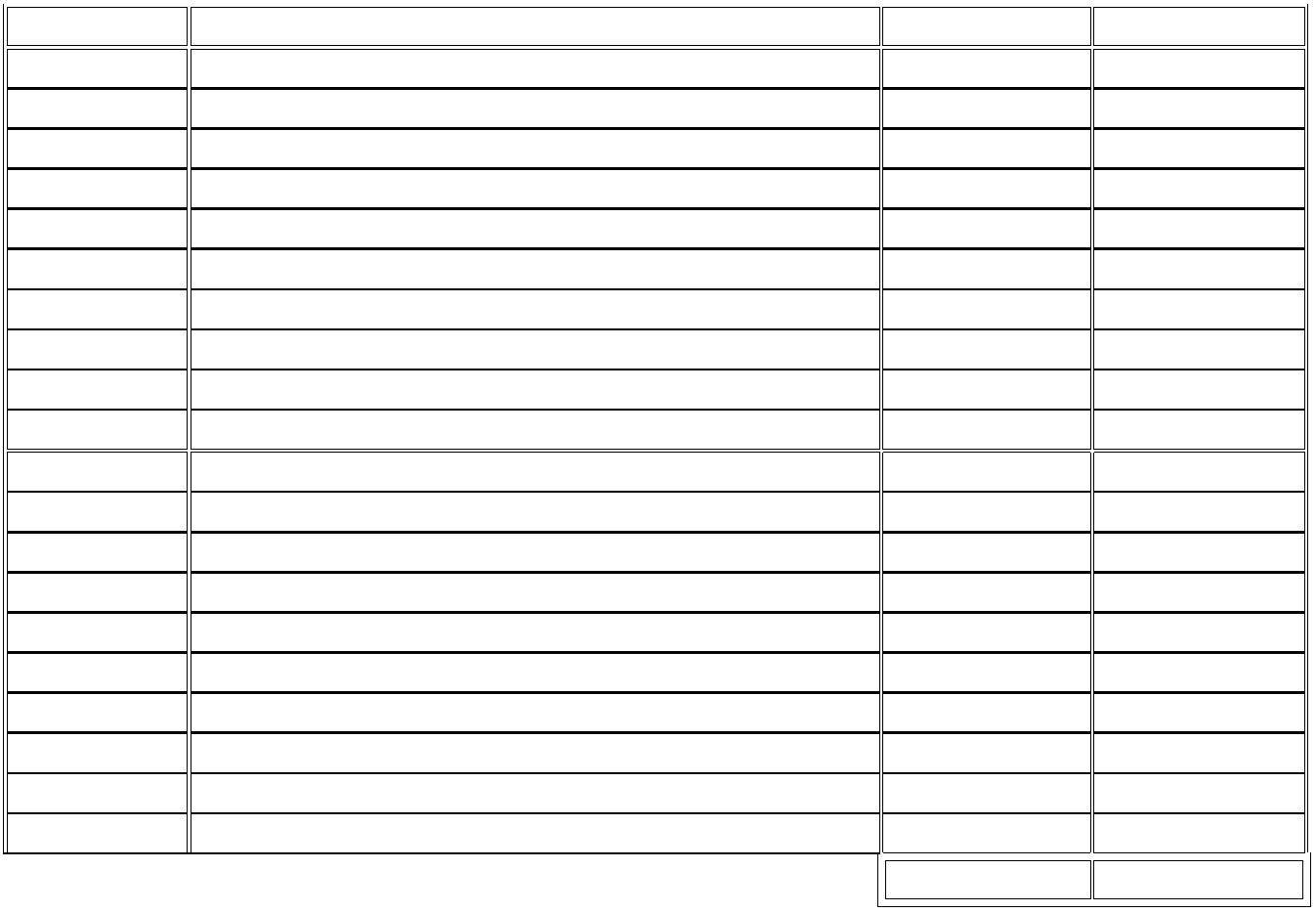 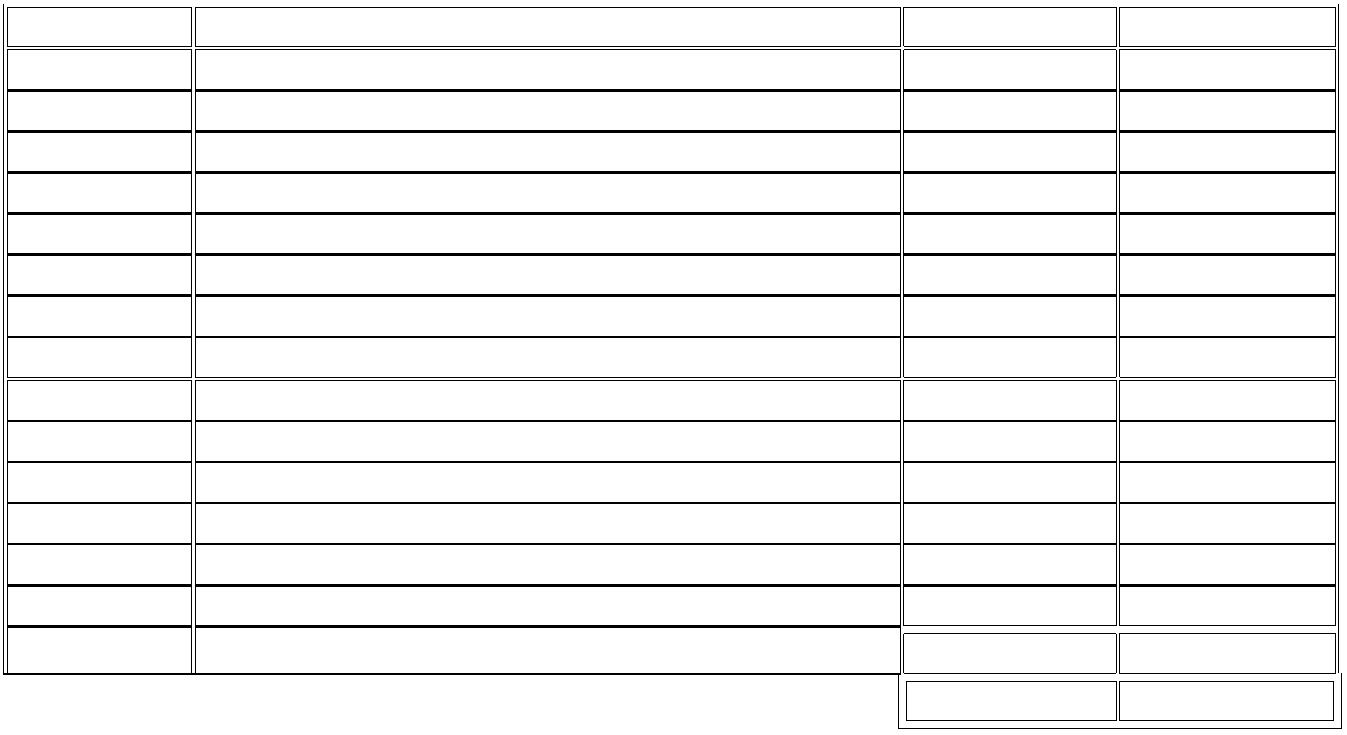 2.Predmety voľného výberu - VsemesterZSNázov predmetuskratkakredityZSZSZSZSZSZSLSLSLSLSLSLSLSSpoluPrenášaný predmetsemesterZSNázov predmetuskratkakredityZSZSZSZSZSLSLSLSLSLSLSVo Zvolene dňa: ..................Podpis študenta: .........................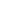 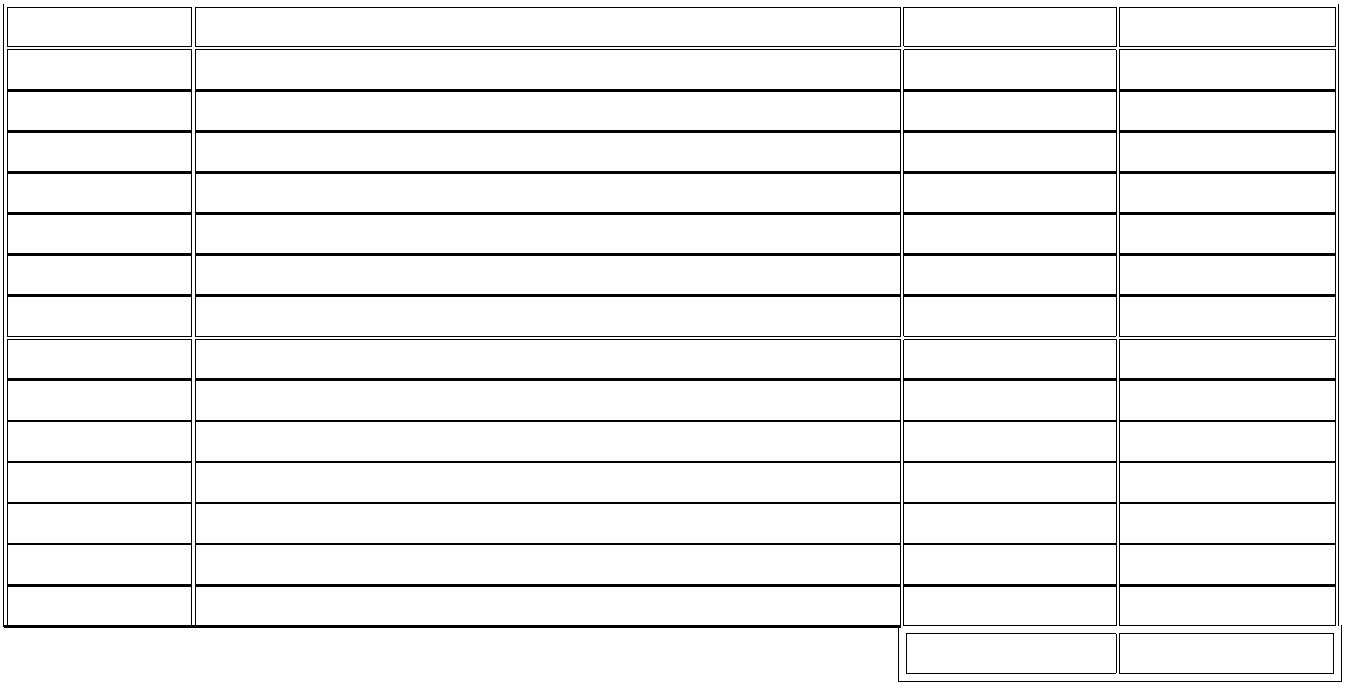 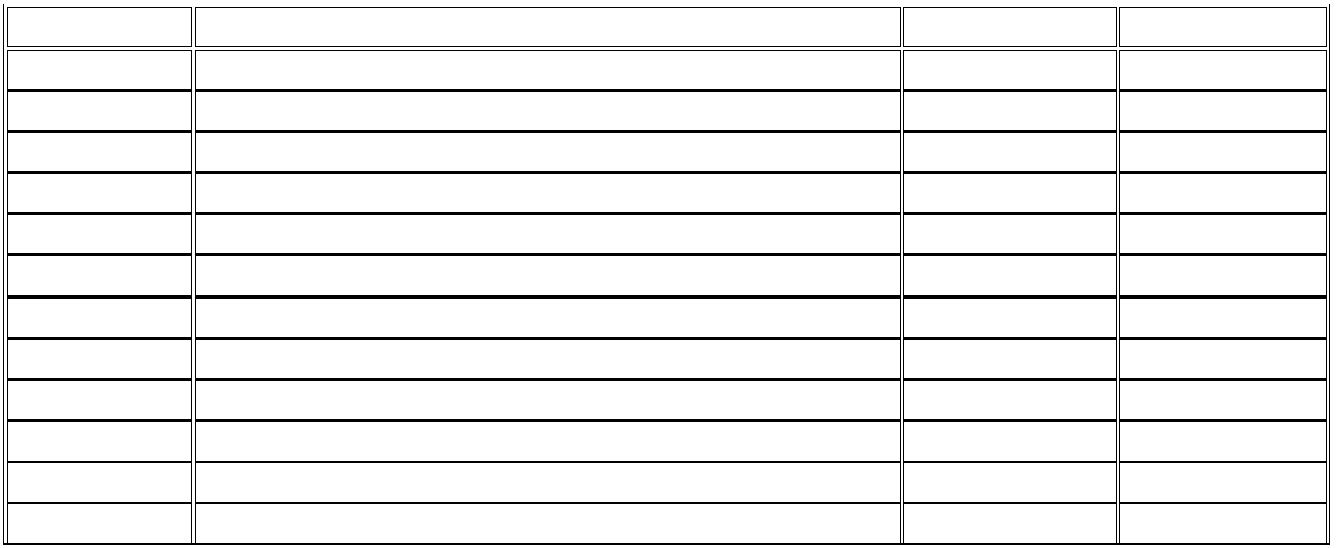 